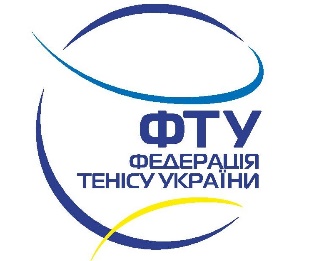 Форма заявки турнірів категорії 1 та 2
на перше півріччя (01.01.2017 – 30.06.2017) 2017 рокуБудь ласка зверніть увагу! Всі стовпці повинні бути заповнені!Назва турніруДати проведенняВікова категоріяБажана категоріяМістоНазва клубуКількість кортівПокриття кортівДиректорТурніруФІБМобільний телефон